Ишчи гуруҳ аъзолари жойларга чиқиб ўрганишлар ўтказди2023 йил 28 январида Чимбой туманига ҚорақалпоғистонРеспубликаси Оила ва хотин-қизлар қўмитаси раиси ўринбосари Г.Халмуратова,Қорақалпоғистон Республикаси Бандлик ва Меҳнат муносабатлари вазирлигинингишсизларни ҳисобга олиш, ишга жойлаштириш ва ижтимоий қўллаб-қувватлаш шуъбасимудири Ш.Атаевлар  ишчи гуруҳ аъзолариташриф буюриб, аҳолининг яшаш шароитлари, туманнинг куз-қиш мавсумигатайёргарлик кўриш соҳаси, соғлиқни сақлаш соҳаси, аҳолининг бандлигинитаъминлаш соҳаси, айниқса “Аёллар дафтари”га киритилган аёлларнинг бандлигиниўрганиб, соҳаларда учраётган муаммолар ва уларнинг ечими учун кўрилаётган чоралар бўйича жойларга чиқибўрганишлар ўтказди.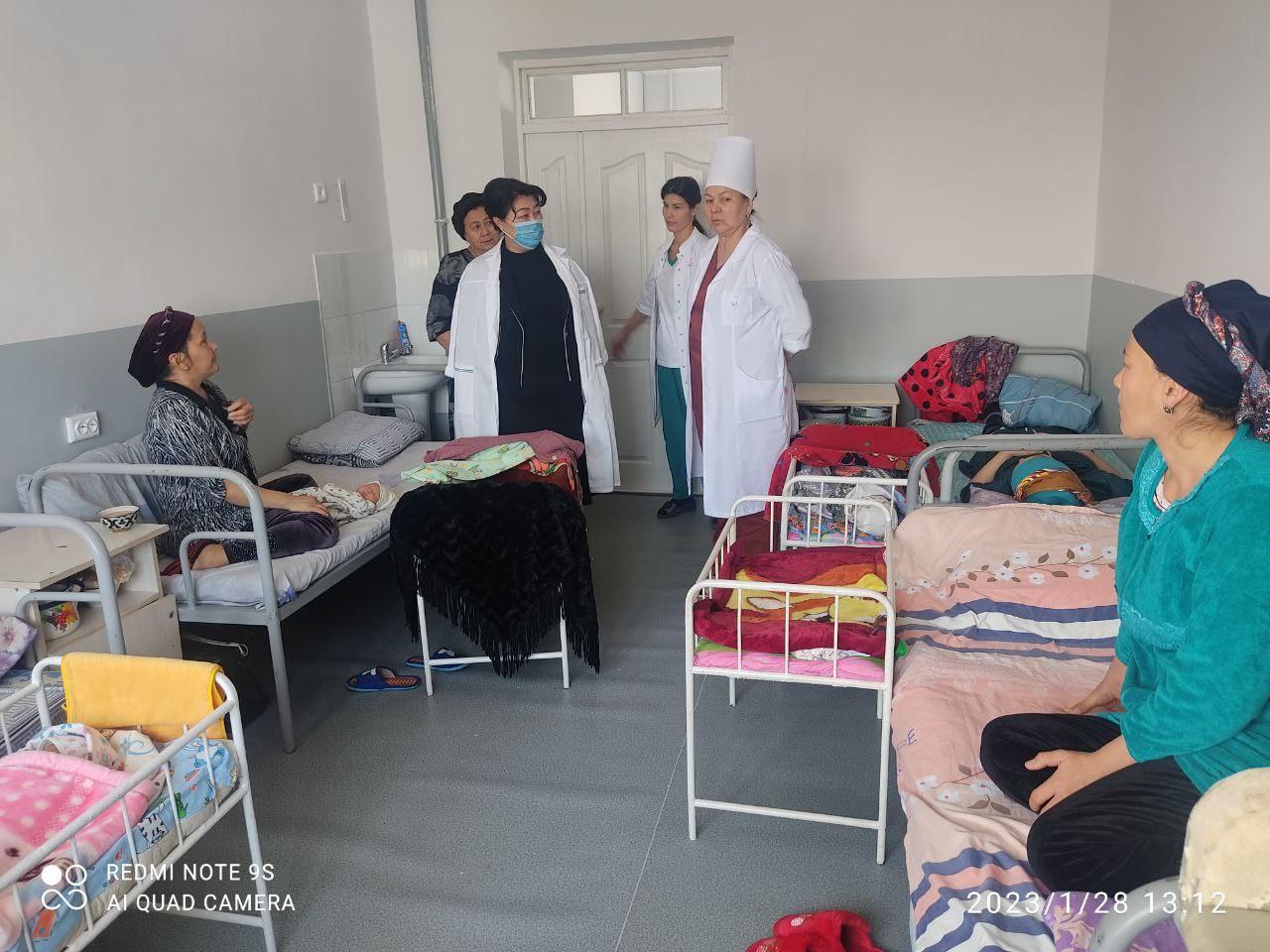 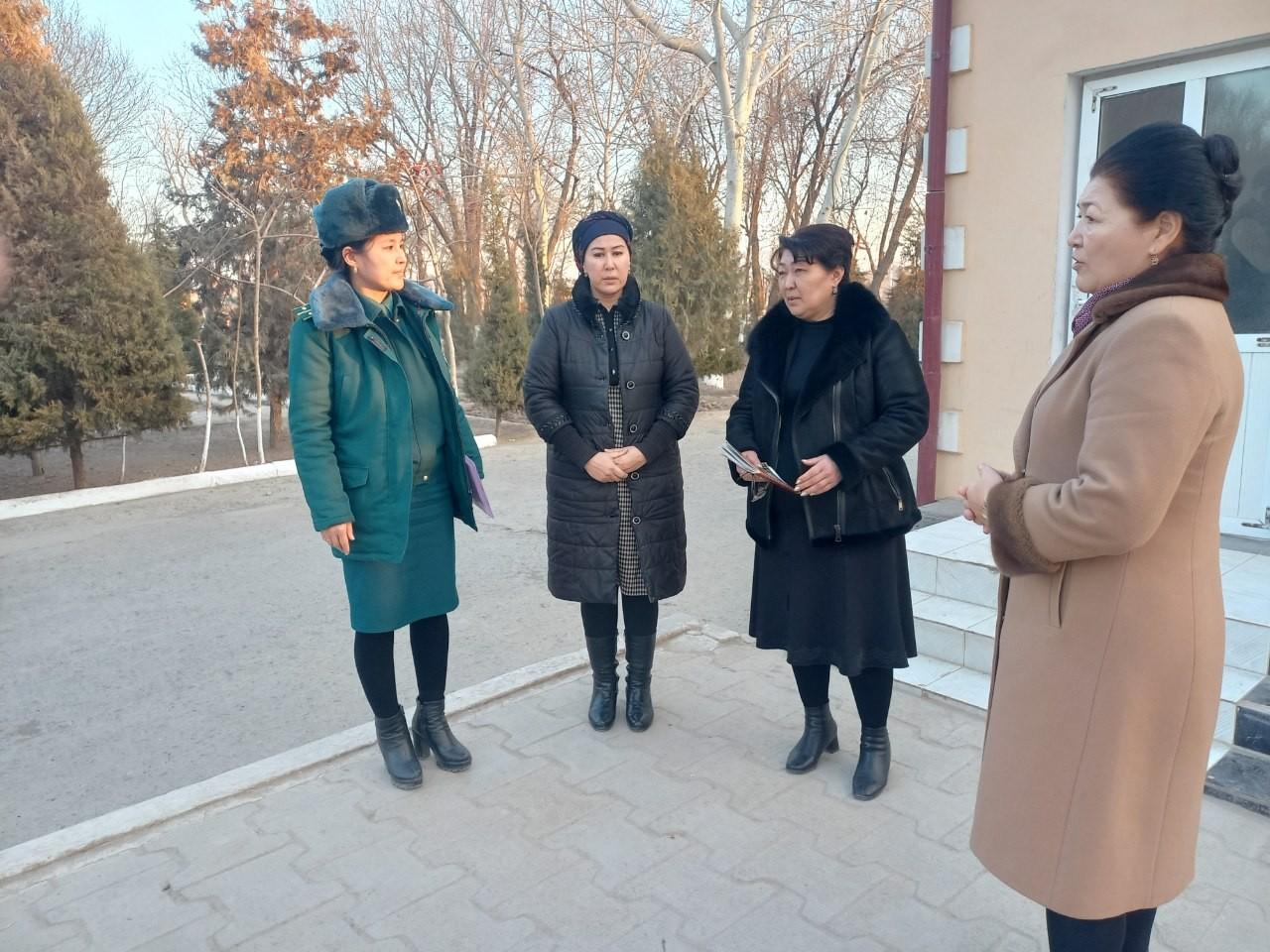 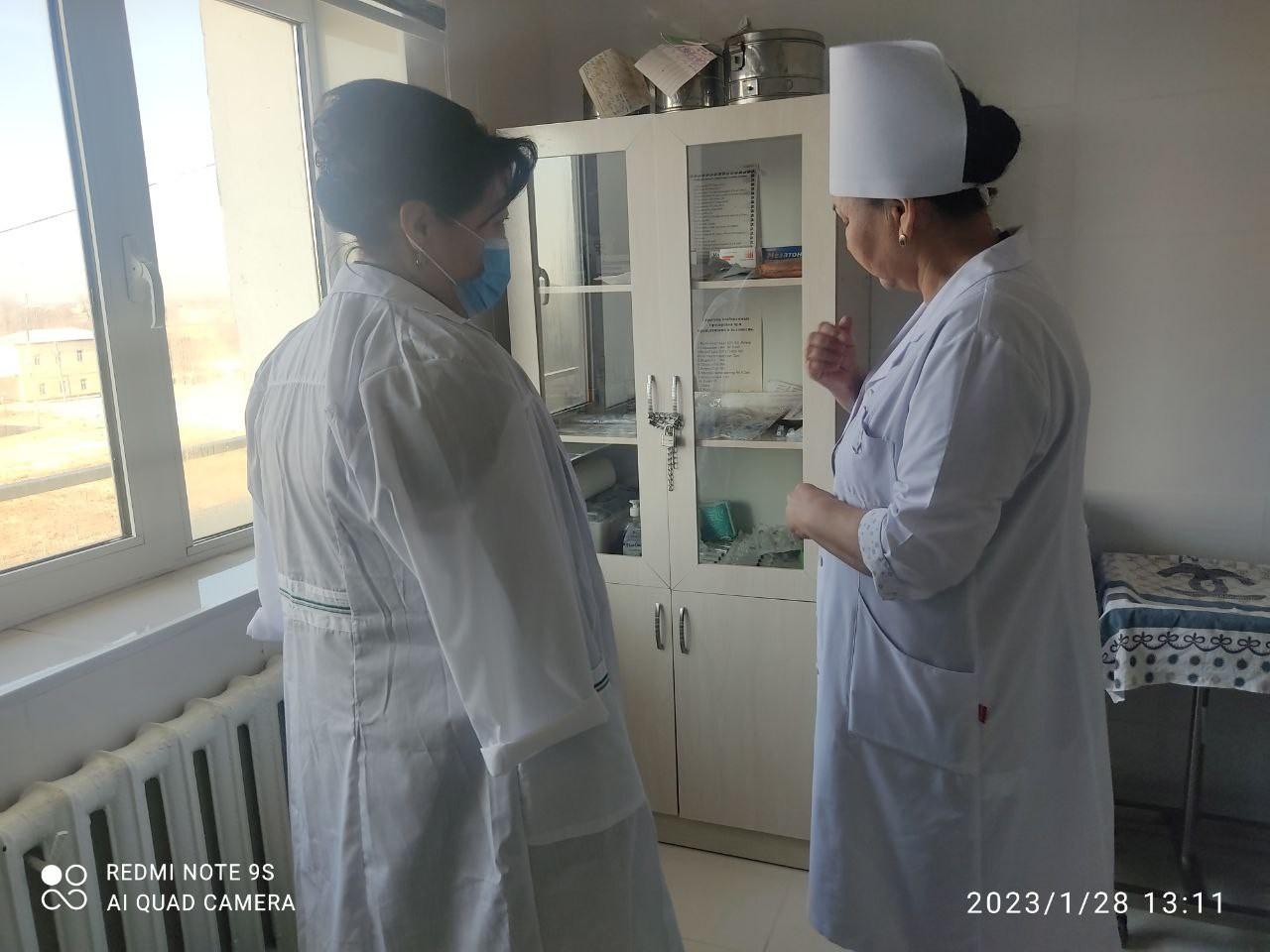 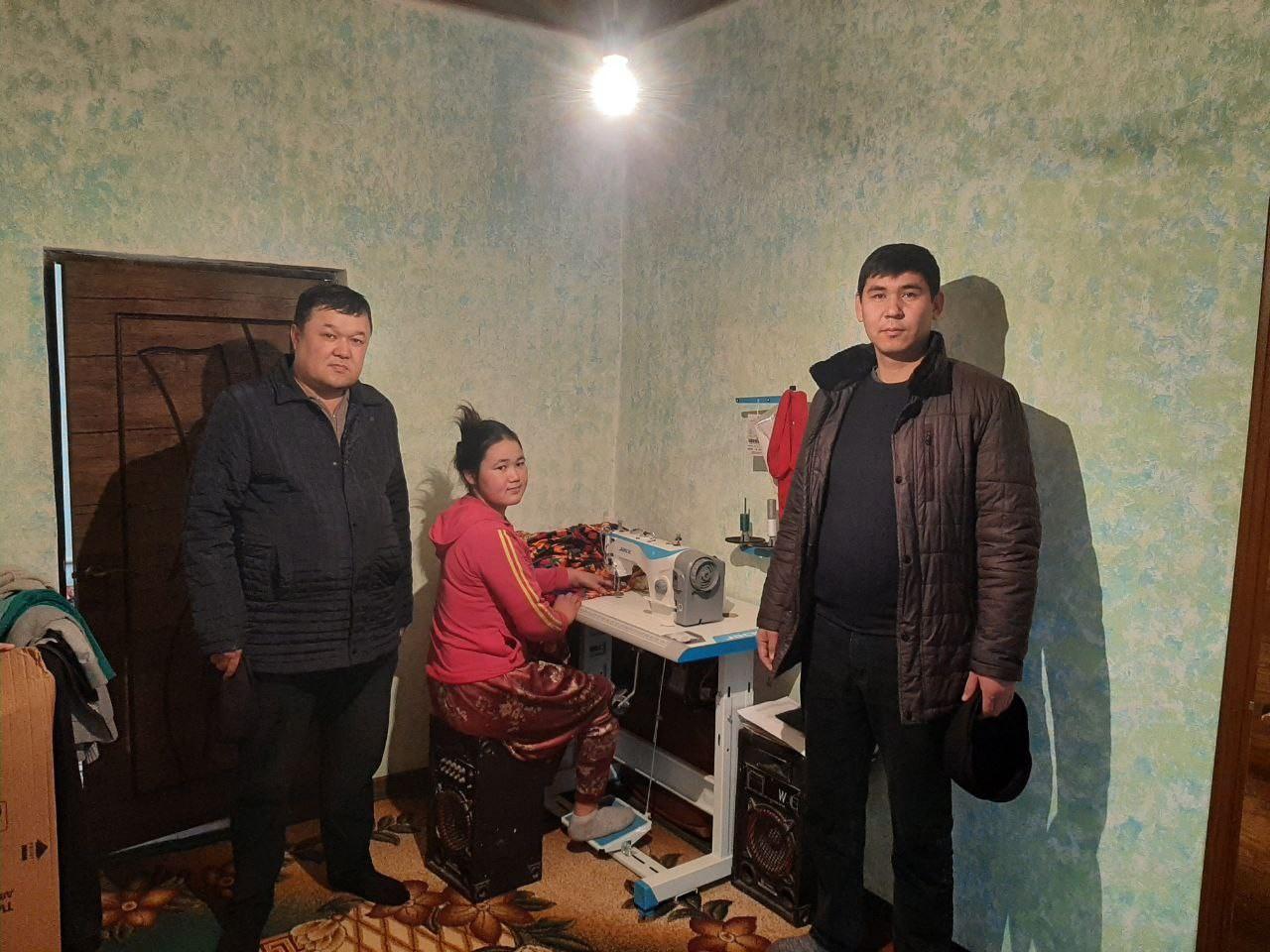 